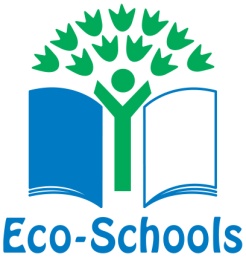 Εκδήλωση βράβευσης Οικολογικών σχολείωνΣάββατο 10 Δεκεμβρίου 2016ΑΝΑ ΔΙΟΙΚΗΤΙΚΗ ΠΕΡΙΦΕΡΕΙΑΠΕΡΙΦΕΡΕΙΑ ΑΤΤΙΚΗΣΔημοτικό σχολείο Φιλοθέης Αττικής7ο Νηπιαγωγείο Αχαρνών Αττικής10ο Νηπιαγωγείο Γλυφάδας Αττικής31ο Νηπιαγωγείο Αχαρνών Αττικής4o Δημοτικό Σχολείο Παλλήνης Αττικής3ο  Γυμνάσιο Βριλησσίων Αττικής1ο Δημοτικό Σχολείο Διονύσου Αττικής 3ο Νηπιαγωγείο Μαρκόπουλου Αττικής1ο Νηπιαγωγείο Βάρης Αττικής 2ο Νηπιαγωγείο Μαρκόπουλου-Ωρωπού Αττικής 3ο Νηπιαγωγείο Γέρακα Αττικής- ΕΠΑΝ8ο Δημοτικό Σχολείο Βύρωνα Αττικής- ΕΠΑΝ 10ο Δημοτικό Σχολείο Βύρωνα Αττικής- ΕΠΑΝ  1ο Δημοτικό Σχολείο Ραφήνας Αττικής  Δημοτικό Σχολείο Κολλεγίου Αθηνών- Μποδοσάκειο   Δημοτικό Σχολείο Εκπαιδευτηρίων Δούκα Αττικής- ΕΠΑΝ  1ο Νηπιαγωγείο Αχαρνών Αττικής  Δημοτικό, Γυμνάσιο και Λύκειο της Σχολής Μωραΐτη Αττικής, ΕΠΑΝ  21ο  Nηπιαγωγείο Ηλιούπολης Αττικής- ΕΠΑΝ  6ο Δημοτικό Σχολείο Ηλιούπολης Αττικής  13ο Δημοτικό Σχολείο Χαλανδρίου- ΕΠΑΝ  13ο Νηπιαγωγείο Αχαρνών Αττικής  3ο Δημοτικό Σχολείο Αχαρνών Αττικής  34ο Δημοτικό Σχολείο Πειραιά 76ο Δημοτικό Σχολείο Αθηνών Κολλέγιο Ψυχικού, Γυμνάσιο και Λύκειο Αττικής- ΕΠΑΝ 2ο ΕΠΑΛ Αμαρουσίου Αττικής1ο Γυμνάσιο Καισαριανής Αττικής1ο Γυμνάσιο Γέρακα Αττικής  4ο Γυμνάσιο Χαλανδρίου Αττικής14ο Δημοτικό Σχολείο Αχαρνών  2ο Δημοτικό Σχολείο Γαλατσίου Αττικής  3ο Δημοτικό Σχολείο Κορωπίου Αττικής 70ο Δημοτικό Σχολείο Αθηνών- ΕΠΑΝ  Ιδιωτικό Δημοτικό Σχολείο Αγ. Ιωσήφ Αττικής- ΕΠΑΝ  2ο Δημοτικό Σχολείο Δάφνης Αττικής1ο Γυμνάσιο Διαπολιτισμικής Εκπαίδευσης Αθηνών-ΕΠΑΝ138ο Δημοτικό Σχολείο Αθηνών2ο Δημοτικό Σχολείο Νέας Μάκρης Αττικής2ο Δημοτικό Σχολείο Μάνδρας Αττικής2ο Δημοτικό Σχολείο Αναβύσσου Αττικής- ΕΠΑΝΓυμνάσιο Εκπαιδευτηρίων Κωστέα- Γείτονα4ο Νηπιαγωγείο Σαλαμίνας1ο Νηπιαγωγείο ΜελισσίωνΓυμνάσιο Αιαντείου Σαλαμίνας3ο Δημοτικό Σχολείο Αλίμου32ο νηπιαγωγείο Αχαρνών8ο Νηπιαγωγείο ΗλιούποληςΑρσάκειο Νηπιαγωγείο ΨυχικούΠΕΡΙΦΕΡΕΙΑ ΚΕΝΤΡΙΚΗΣ ΜΑΚΕΔΟΝΙΑΣ  Ελληνικό Κολλέγιο Θεσσαλονίκης- Δημοτικό  Ελληνικό Κολλέγιο Θεσσαλονίκης- Γυμνάσιο  Ελληνικό Κολλέγιο Θεσσαλονίκης- Λύκειο  1ο Δημοτικό Σχολείο Σίνδου Θεσσαλονίκης  Γυμνάσιο Αριστοτελείου Κολλεγίου Θεσσαλονίκης  2ο ΓΕΛ Σταυρούπολης Θεσσαλονίκης  Γυμνάσιο Εκπαιδευτηρίων Μαντουλίδη Θεσσαλονίκης- ΕΠΑΝ   1ο Δημοτικό Σχολείο Νέας Μαγνησίας Θεσσαλονίκης  1ο Δημοτικό Σχολείο Σίνδου Θεσσαλονίκης  3ο Πειραματικό Δημοτικό Σχολείο Ευόσμου Θεσσαλονίκης  6ο Δημοτικό Σχολείο Κιλκίς  5ο Δημοτικό Σχολείο Κιλκίς- ΕΠΑΝ  8o Νηπιαγωγείο Νάουσας  2ο Γυμνάσιο Κιλκίς- ΕΠΑΝΠρότυπα Εκπαιδευτήρια Θεσσαλονίκης- Παιδικός Σταθμός- ΝηπιαγωγείοΠΕΡΙΦΕΡΕΙΑ ΑΝΑΤΟΛΙΚΗΣ ΜΑΚΕΔΟΝΙΑΣ ΚΑΙ ΘΡΑΚΗΣ  Νηπιαγωγείο Νέου Ζυγού Ξάνθης  Δημοτικό Σχολείο Αμυγδαλεώνα Καβάλας  4ο Δημοτικό Σχολείο Αλεξανδρούπολης  Δημοτικό Σχολείο Νέας Καρυάς Καβάλας  1ο ΕΠΑΛ Χρυσούπολης Καβάλας- ΕΠΑΝ18ο  Δημοτικό Σχολείο ΚαβάλαςΔΥΤΙΚΗΣ ΜΑΚΕΔΟΝΙΑΣ 5ο Δημοτικό Σχολείο Φλώρινας1ο Δημοτικό Σχολείο Βερμίου Κοζάνης- ΕΠΑΝΗΠΕΙΡΟΥ 11ο Νηπιαγωγείο Πρέβεζας Νηπιαγωγείο Κληματιάς Ιωαννίνων  7ο Νηπιαγωγείο Ιωαννίνων Γυμνάσιο Ζίτσας  Ιωαννίνων με Λυκειακές τάξειςΘΕΣΣΑΛΙΑΣ 1ο Δημοτικό Σχολείο Πορταριάς Πηλίου- ΕΠΑΝΙΟΝΙΩΝ ΝΗΣΩΝ  Νηπιαγωγείο Λιθακιάς Ζακύνθου  Δημοτικό Σχολείο Κάμπου Ζακύνθου «Παν.Χιώτης»3ο Δημοτικό Σχολείο Ζακύνθου7ο Δημοτικό Σχολείο ΚέρκυραςΔΥΤΙΚΗΣ ΕΛΛΑΔΑΣ5ο Δημοτικό Σχολείο Πύργου  12ο Δημοτικό Σχολείο ΑγρινίουΣΤΕΡΕΑΣ ΕΛΛΑΔΑΣΔημοτικό Σχολείο Νέας Λαμψάκου Ευβοίας  Δημοτικό Σχολείο Μακρυκάπας Ευβοίας  Δημοτικό Σχολείο Καλοχωρίου- Παντειχίου Ευβοίας3ο Γυμνάσιο Λαμίας1ο Δημοτικό Σχολείο Αλιβερίου Ευβοίας2ο Δημοτικό Σχολείο Αλιβερίου ΕυβοίαςΠΕΛΛΟΠΟΝΗΣΟΥ1ο Νηπιαγωγείο Γαργαλιάνων Μεσσηνίας  Γυμνάσιο Παραλίας Τυρού ΑρκαδίαςΒΟΡΕΙΟΥ ΑΙΓΑΙΟΥΔημοτικό Σχολείο Παπάδου Λέσβου3ο Δημοτικό Σχολείο ΧίουΔημοτικό Σχολείο Μήθυμνας Λέσβου2ο Νηπιαγωγείο Μυτιλήνης7ο Νηπιαγωγείο Μυτιλήνης- ΕΠΑΝΝΟΤΙΟΥ ΑΙΓΑΙΟΥ18ο Δημοτικό Σχολείο Ρόδου2ο Πειραματικό Δημοτικό Σχολείο Ρόδου- ΕΠΑΝΒαλέτιο Γυμνάσιο με Λυκειακές τάξεις Ίου- ΕΠΑΝ Δημοτικό Σχολείο ΚάσουΔημοτικό Σχολείο Αστυπάλαιας2ο Δημοτικό Σχολείο Πόλεως Καλύμνου- ΕΠΑΝΔημοτικό Σχολείο Άργους Καλύμνου-ΕΠΑΝΚΡΗΤΗΣ2ο Νηπιαγωγείο Χανίων-ΕΠΑΝ4o Νηπιαγωγείο Κισάμου Χανίων 1ο Νηπιαγωγείο Μουρνιών Χανίων- ΕΠΑΝ 4ο Νηπιαγωγείο Μουρνιών Χανίων- ΕΠΑΝ 7ο Δημοτικό Σχολείο Ρεθύμνου  6ο Δημοτικό Σχολείο ΡεθύμνουΔημοτικό Σχολείο Ρουσσοσπιτίου Ρεθύμνου-ΕΠΑΝ Δημοτικό Σχολείο Αργυρούπολης Ρεθύμνου- ΕΠΑΝ 12ο Δημοτικό Σχολείο Ηρακλείου  Βρεφονηπιακός Σταθμός Το Χαμόγελο, Ηρακλείου5ο ΔΣ Νέας Αλικαρνασσού Ηρακλείου12ο Νηπιαγωγείο Ηρακλείου- ΕΠΑΝ